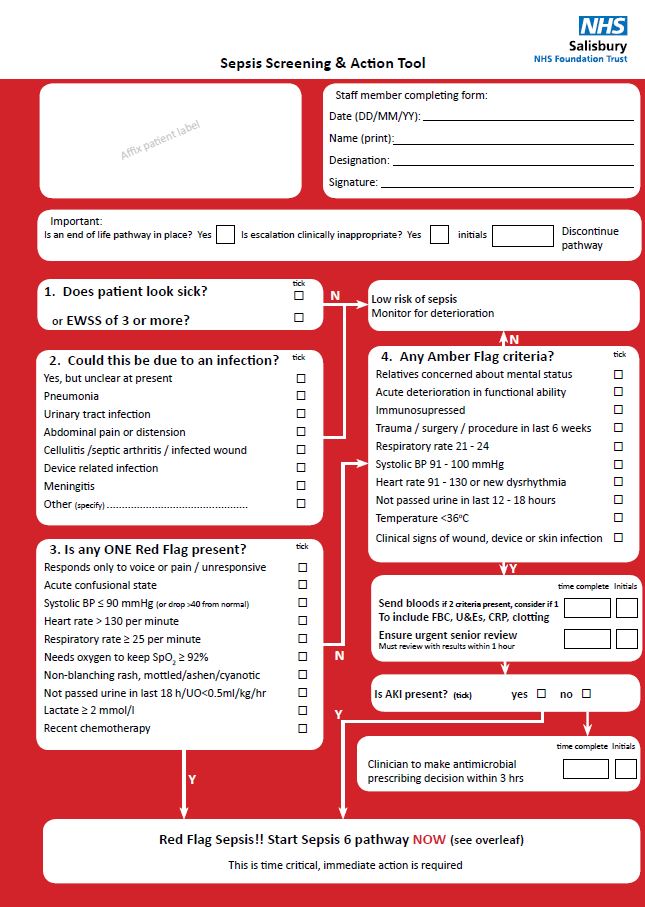 FOI 6387 Question No. 6Please provide details of the algorithm [1] and/or thresholds [2] in use in the digital sepsis alert.